         ΠΙΝΑΚΑΣ ΑΠΟΦΑΣΕΩΝ 12ης ΣΥΝΕΔΡΙΑΣΗΣ ΟΙΚΟΝΟΜΙΚΗΣ ΕΠΙΤΡΟΠΗΣΣτο Ψυχικό σήμερα την 28ην του μηνός Ιουνίου του έτους 2023, ημέρα Τετάρτη και ώρα 10:00΄, ύστερα από την υπ’ αριθμ. πρωτ. 10620/23-6-2023 έγγραφη πρόσκληση του Προέδρου, που περιείχε τα θέματα της Η.Δ. της συνεδρίασης και επιδόθηκε σύμφωνα με τις διατάξεις του άρθρου 75 του Ν. 3852/2010, όπως αντικαταστάθηκε από το άρθρο 77 Ν. 4555/2018,  και τις διατάξεις του άρθρου 11 του Ν.5043/2023 (Α΄91) σε όλα τα μέλη και δημοσιεύτηκε στον πίνακα ανακοινώσεων του Δήμου.Η Οικονομική Επιτροπή αποτελούμενη από τους:	Γαλάνη Δημήτριο, ως Πρόεδρο, Ζέππου-Χαρλαύτη Ελένη, ως Αντιπρόεδρο,Παλαιολόγου Μαρία – Χριστίνα, Παπαχρόνη Γεώργιο,Καρατζά Ζαφειρία (Ζαφειρίνα)Ξυριδάκη Παντελή,Χαροκόπο Παντελή, ως μέλη,συνήλθε σε συνεδρίαση στο δημοτικό κατάστημα προκειμένου να συζητήσει και να λάβει αποφάσεις επί των κατωτέρω θεμάτων Η.Δ. Πριν την έναρξη της συνεδρίασης διαπιστώθηκε ότι επί συνόλου επτά (7) τακτικών μελών, παρόντες ήταν τέσσερεις (4) και απόντες τρεις  (3), ήτοι οι κ.κ. Παλαιολόγου Μαρία  Χριστίνα ,Ξυριδάκης Παντελής και Χαροκόπος Παντελής. Τον απόντα κ. Ξυριδάκη Παντελή αντικατέστησε το αναπληρωματικό μέλος της Οικονομικής Επιτροπής κ. Χανακούλας Αθανάσιος.Η συνεδρίαση πραγματοποιήθηκε δια ζώσης, σύμφωνα με τις διατάξεις του άρθρου 11 του Ν. 5043/2023 (Α’ 91). Στη συνεδρίαση παραβρέθηκε για την τήρηση των πρακτικών και η υπάλληλος του Δήμου η  κ. Μάντακα ΣτυλιανήΩς εκ τούτου στη συνεδρίαση συμμετείχαν δια ζώσης ο Δήμαρχος κ. Γαλάνης Δημήτριος και οι κ.κ. δημοτικοί σύμβουλοι κ.κ. Ζέππου-Χαρλαύτη Ελένη, Παπαχρόνης Γεώργιος,  Καρατζά Ζαφειρία (Ζαφειρίνα) και Χανακούλας Αθανάσιος.ΘΕΜΑ 1ο Η.Δ.  αρ.αποφ.  117 Εξειδίκευσης πίστωσης ποσού για την ανάθεση της «Προμήθειας λογισμικού σχεδίασης με τη βοήθεια Η/Υ (CAD) Εγκρίνεται ομόφωνα ΘΕΜΑ 2ο Η.Δ.  αρ.αποφ.  118 Έλεγχος οικονομικής διαχείρισης μηνός Μαΐου 2023.Εγκρίνεται ομόφωνα ΘΕΜΑ 3ο Η.Δ.  αρ.αποφ.  119 Έγκριση εκτέλεσης της προμήθειας με τίτλο: «Προμήθεια ενός (1) νέου μηχανήματος έργου-σαρώθρου χωρητικότητας 4m3» στο πλαίσιο της επιχορήγησης του Δήμου από το Πρόγραμμα «ΦΙΛΟΔΗΜΟΣ ΙΙ» του Υπουργείου Εσωτερικών, Άξονα Προτεραιότητας «Η τοπική ανάπτυξη και η προστασία του περιβάλλοντος», με τίτλο: «Προμήθεια μηχανημάτων έργου ή και συνοδευτικού εξοπλισμού», και με νέο τίτλο: «Προμήθεια απορριμματοφόρων οχημάτων και μηχανημάτων έργου ή και συνοδευτικού εξοπλισμού», όπως ισχύει,  με τη διενέργεια ηλεκτρονικού ανοικτού διαγωνισμού, έγκριση των τεχνικών προδιαγραφών και καθορισμός των όρων διακήρυξης του διαγωνισμού. β) Συγκρότηση επιτροπής διενέργειας και αξιολόγησης προσφορών του ως άνω διαγωνισμούΕγκρίνεται ομόφωνα ως η εισήγηση ΘΕΜΑ 4ο Η.Δ.  αρ.αποφ.  120 Απόδοση του υπ’ αριθμ. 1.007/02-06-2023 χρηματικού εντάλματος προπληρωμής για την διέλευση απορριμματοφόρων μέσω Αττικής Οδού.Εγκρίνεται ομόφωναΘΕΜΑ 5ο Η.Δ.  αρ.αποφ.  121 Ανάθεση στον δικηγόρο Χρήστο Βαρβαρίγο να συντάξει και να καταθέσει προτάσεις ενώπιον του Μονομελούς Πρωτοδικείου Αθηνών (Τμήμα Τακτικής Διαδικασίας) για την αντίκρουση της από 10/05/2023 ανακοπής της Μαρίας Κυριακού  καθώς και να παραστεί κατά την συζήτηση της υπόθεσης στο εν λόγω δικαστήριοΕγκρίνεται ομόφωνα ΘΕΜΑ 6ο Η.Δ.  αρ.αποφ.  122 Ανάθεση στη δικηγόρο Νεκταρία Σκοτίδα ώστε να παραστεί  και να συντάξει και καταθέσει προτάσεις αναφορικά με την αγωγή του Παναγιώτη Ντόκου με ΓΑΚ/ΕΑΚ: 46765/1451/2023 κατά του Δήμου Φιλοθέης-Ψυχικού ενώπιον του Μονομελούς Πρωτοδικείου Αθηνών.Εγκρίνεται ομόφωναΘΕΜΑ 7ο Η.Δ.  αρ.αποφ.  123Ανάθεση στo δικηγόρο Χρήστο Βαρβαρίγο να παράσχει γνωμοδότηση αναφορικά με την υπ’αρίθμ. πρωτ. 5323/2023 επιστολή διαμαρτυρία της Δέσποινας Κοντοζή που σχετίζεται με καταγγελία κατοίκων Φιλοθέης για την παράνομη χρήση των υπ’αρίθμ. 11 & 12 οικοπέδων του Ο.Τ 56 από την Ιόνιο Σχολή Εγκρίνεται ομόφωναΘΕΜΑ 8ο Η.Δ.  αρ.αποφ.  124Ανάθεση στη δικηγόρο Νεκταρία Σκοτίδα ή Σκουτίδα  της εκδίκασης της  αίτησης Ασφαλιστικών Μέτρων των  Χοροβίδου Μαρίας, Φαλτσέτα Παναγιώτη, Γορκοβένκο Λιούμποφ, Αντωνιάδη Αναστασίου, Μακελαράκη Γεωργίου & Χριστοφορίδη Γεωργίου κατά του Δήμου Φιλοθέης-Ψυχικού ενώπιον του  Μονομελούς Πρωτοδικείου Αθηνών και της συζήτησης του επ ευκαιρία αυτής αιτήματος χορήγησης προσωρινής διαταγής που εκδικάζεται την 29ην Ιουνίου 2023Εγκρίνεται ομόφωνα ΘΕΜΑ 9ο Η.Δ.  αρ.αποφ.  125Ανάθεση στη δικηγόρο Κωνσταντίνα Κυριακοπούλου της εκδίκασης της  αίτησης Ασφαλιστικών Μέτρων των Φάσσου Αικατερίνης, Βλάχου Χρήστου, Τσώλη Αλεξιου και Αντωνοπούλου Καλλιόπης-Μιχαηλίτσας -εργαζομένων του Δήμου κατά του Δήμου Φιλοθέης-Ψυχικού ενώπιον του  Μονομελούς Πρωτοδικείου Αθηνών και της συζήτησης του επ’ ευκαιρία αυτής αιτήματος χορήγησης προσωρινής διαταγής που εκδικάζεται  την 14ην Ιουλίου 2023 Εγκρίνεται ομόφωνα ΘΕΜΑ 10ο Η.Δ.  αρ.αποφ.  126Εξειδίκευσης πίστωσης ποσών για την ανάθεση της «Προμήθειας & εγκατάστασης οπτικοακουστικού εξοπλισμού» Εγκρίνεται ομόφωνα ΘΕΜΑ 11ο Η.Δ.  αρ.αποφ.  127Εξειδίκευση πίστωσης για την οργάνωση εκδήλωσης με σκοπό τη χρηματική βράβευση του δημότη και αριστούχου μαθητή του Βαρβακείου Πρότυπου Λυκείου Οδυσσέα Καγκαρά για τη ενίσχυση της προσπάθειας  του και της προόδου του  ενόψει της συμμετοχής του στην  εφετινή 53η διοργάνωση της Διεθνούς Ολυμπιάδας Φυσικής στο Τόκυο της Ιαπωνίας.Εγκρίνεται ομόφωναΘΕΜΑ 12ο Η.Δ.  αρ.αποφ.  128Εισηγητική έκθεση Α’ τριμήνου του έτους 2023 προς τη οικονομική επιτροπή, για την εκτέλεση του προϋπολογισμού.Εγκρίνεται ομόφωνα και παραπέμπεται στο Δημοτικό Συμβούλιο για την σχετική απόφαση 						Ο ΠΡΟΕΔΡΟΣ						ΓΑΛΑΝΗΣ ΔΗΜΗΤΡΙΟΣ 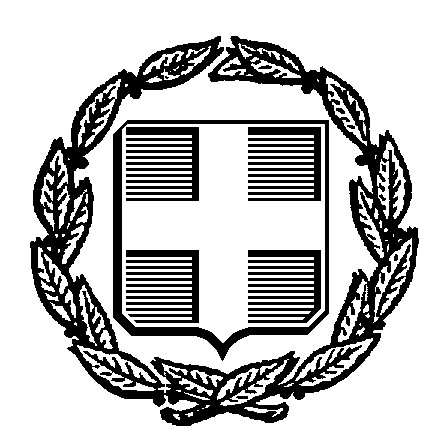 ΕΛΛΗΝΙΚΗ ΔΗΜΟΚΡΑΤΙΑΕΛΛΗΝΙΚΗ ΔΗΜΟΚΡΑΤΙΑ                        Ψυχικό, 28/6/2023ΔΗΜΟΣ ΦΙΛΟΘΕΗΣ – ΨΥΧΙΚΟΥΤΜΗΜΑ ΥΠΟΣΤΗΡΙΞΗΣ ΠΟΛΙΤΙΚΩΝ ΟΡΓΑΝΩΝΤΑΧ. Δ/ΝΣΗ: Μαραθωνοδρόμου 95ΔΗΜΟΣ ΦΙΛΟΘΕΗΣ – ΨΥΧΙΚΟΥΤΜΗΜΑ ΥΠΟΣΤΗΡΙΞΗΣ ΠΟΛΙΤΙΚΩΝ ΟΡΓΑΝΩΝΤΑΧ. Δ/ΝΣΗ: Μαραθωνοδρόμου 95                        Αριθμ. Πρωτ.: 10829Ψυχικό, Τ.Κ. 154 52Ψυχικό, Τ.Κ. 154 52Πληρ.: Σ. ΜάντακαΤηλ.: 210 679 4000Fax: 210 672 2934Email: epitropesds@0177.syzefxis.gov.gr